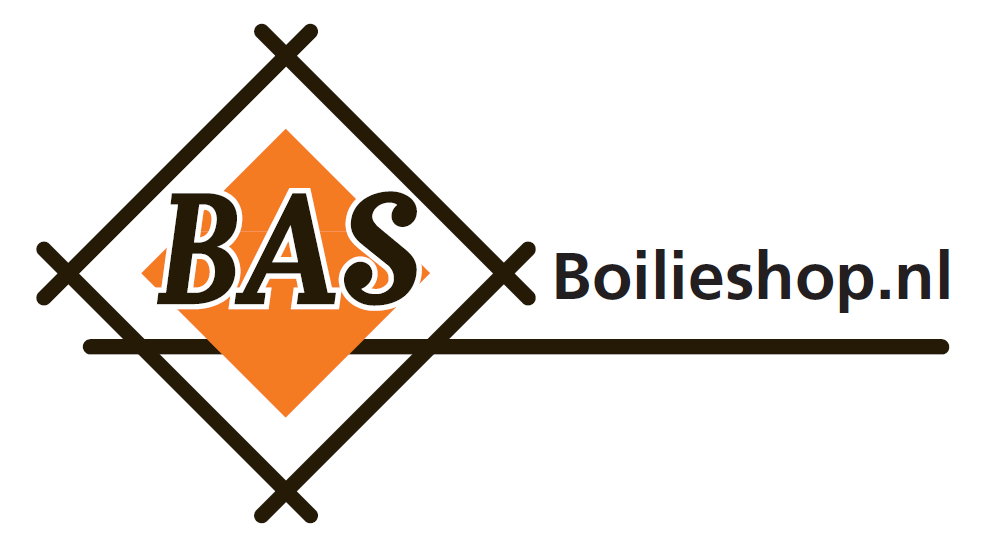 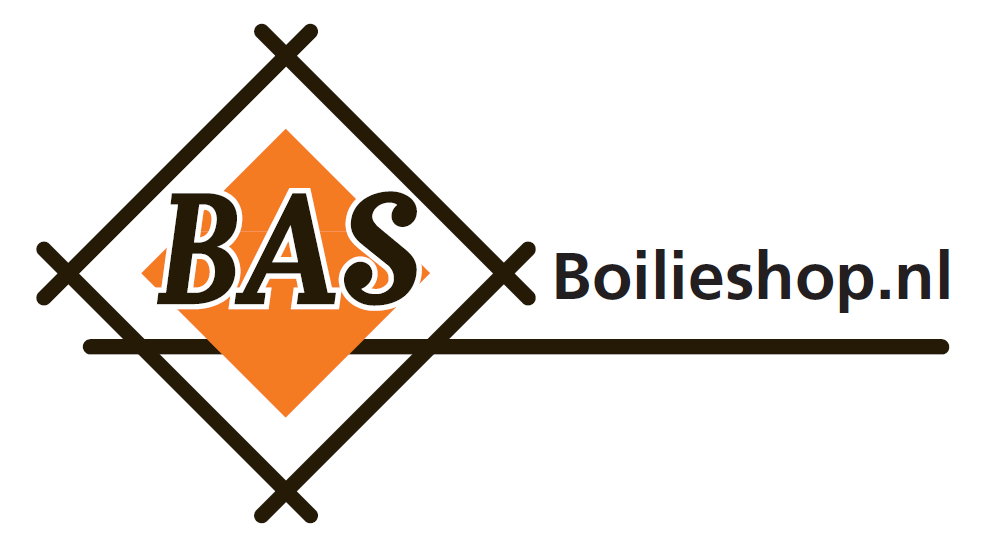 Product: Glycerine Glycerol 99,5 % Glycerol, Propanetriol 1,2,3 , komt in alle natuurlijke vetten voor en komt o.a. vrij tijdens de hydrolisatie van plantaardige oliën voor de productie van Bio Diesel. Vanwege haar zoete smaak wordt glycerine door alle dierensoorten graag gegeten. Als energieleverancier en als smaakverbeteraar kan het in alle gangbare voersoorten ingezet worden. - Glycerine (Glycerol) wordt veel gebruikt als hoogwaardige energiebron. Het kan het veelgebruikte Mono Propyleenglycol zeker voor 82% vervangen. De glucose precursor glycerol verhoogt de energievoorziening bij melkvee en kan daarom ingezet worden als bestrijder van slepende melkziekte (Ketose) Bij hoge doseringen melasse in melkveevoer kan beperkt glycerol worden gebruikt - Glycerine kan tot 10% gebruikt worden als smaakverbeteraar in biggenvoer - Glycerine reduceert vochtverlies uit spieren en kan bij vleesvarkens ingezet worden in de laatste 3 weken van de mestperiode om de technische kwaliteit van het vlees te bevorderen - Glycerine heeft goede stofbindende capaciteiten en kan in die hoedanigheid gebruikt worden in Premixen , Mineralen en Mengvoer - Glycerine fungeert als een zeer goed pershulpmiddel . Het kan tot 8% in gepelleteerd krachtvoer ingezet worden. - Glycerine geeft goede vochtbindende-capaciteiten in het voer Glycerine 99,5 Glycerine 99,5 Glycerol% min. 99,5 % Kleur Doorzichtig tot licht geel Water % max.0,5 % Methanol % n.n. As max. 0,01 % Chloride < 100 ppm Vetzuren en esters (als Na2O) max. 0,025 % Rel. Dichtheid 1,25-1,27 